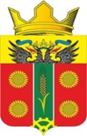 АДМИНИСТРАЦИЯ ИСТОМИНСКОГО СЕЛЬСКОГО ПОСЕЛЕНИЯАКСАЙСКОГО РАЙОНА РОСТОВСКОЙ ОБЛАСТИРАСПОРЯЖЕНИЕ04.04.2022                                     х. Островского                                                № 61О внесении изменений в распоряжение № 171от 29.12.2020 Администрации Истоминскогосельского поселения «Об утверждении планареализации муниципальной программы«Управление имуществом» на 2022 год        В соответствии с постановлением Администрации Истоминского сельского поселения от 01.08.2018 № 166 «Об утверждении Порядка разработки, реализации и оценки эффективности муниципальных программ Истоминского сельского поселения», постановлением Администрации Истоминского сельского поселения от 22.10.2018 № 233 «Об утверждении Перечня муниципальных программ Истоминского сельского поселения»Внести изменения в план реализации муниципальной программы Истоминского сельского поселения «Управление имуществом» на 2022 год (далее – план реализации) согласно приложения к настоящему распоряжению.Сектору экономики и финансов Администрации Истоминского сельского поселения обеспечить исполнение плана реализации, указанного в пункте 1 настоящего распоряжения.Настоящее распоряжение подлежит размещению на официальном сайте поселения, и опубликованию в периодическом печатном издании Истоминского сельского поселения «Вестник».Настоящее постановление вступает в силу со дня его официального опубликования.Контроль за выполнением настоящего распоряжения возложить на Заместителя главы Администрации Истоминского сельского поселения И.С. Аракелян.Глава Администрации Истоминского сельского поселения	        Д.А. Кудовба Распоряжение вносит	     отдел по имущественным и земельным отношениям, ЖКХ, благоустройству,                                                                       архитектуре и предпринимательству                                                                                                              	            Приложение к распоряжению от 04.04.2022 № 61ПЛАН РЕАЛИЗАЦИИ муниципальной программы Истоминского сельского поселения «Управление имуществом» на 2022 годГлава Администрации Истоминского сельского поселения	                                                             Д.А. Кудовба№Номер и наименованиеОтветственный исполнитель, соисполнитель, участник (должность/ ФИО)Плановый срок реализацииОжидаемый результат (краткое описание)Объем расходов (тыс. руб.)Объем расходов (тыс. руб.)Объем расходов (тыс. руб.)№Номер и наименованиеОтветственный исполнитель, соисполнитель, участник (должность/ ФИО)Плановый срок реализацииОжидаемый результат (краткое описание)всеговнебюджетные источникибюджет сельского поселения1Подпрограмма 1. «Повышение эффективности управления муниципальным имуществом и приватизации»Начальник сектора имущественных отношений и архитектурыШицина С.А.ХХ0,00,00,02Основное мероприятие 1.1 Мероприятия по обеспечению содержания муниципального имуществаНачальник сектора имущественных отношений и архитектурыШицина С.А.31.12.2022г.Регистрация 2 объектов в собственность, подача искового заявления для регистрации 5 бесхозяйных объектов0,00,00,03Контрольное событие: регистрация объектов муниципальнойНачальник сектора имущественных отношений и архитектурыШицина С.А.31.12.2022г.Регистрация бесхозяйных объектов муниципальной собственностиххх4Подпрограмма 2. «Создание условий для обеспечения выполнения органами местного самоуправления своих полномочий» Начальник сектора имущественных отношений и архитектурыШицина С.А.ХХ0,0x0,052.1 Мероприятие по созданию условий для выполнения органами местного самоуправления своих полномочийНачальник сектора имущественных отношений и архитектурыШицина С.А.31.12.2022г.Заключениемуниципальных контрактов 0,0x0,06Контрольное событие: создание условий для выполнения органами местного самоуправления своих полномочийНачальник сектора имущественных отношений и архитектурыШицина С.А.31.12.2022г.Создание условий для выполнения органами местного самоуправления своих полномочийххх72.2 Мероприятие по обеспечению содержания муниципального имуществаНачальник сектора имущественных отношений и архитектурыШицина С.А.31.12.2022г.Заключение муниципальных контрактов11,5х11,58Контрольное событие: списание муниципального имущества одна единицаНачальник сектора имущественных отношений и архитектурыШицина С.А.31.12.2022г.списание муниципального имущества одна единицаххх9Итого по муниципальной программеНачальник сектора имущественных отношений и архитектурыШицина С.А.        Х          Х11,5х11,5